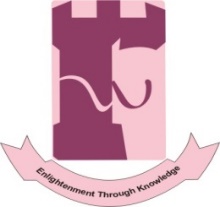                SHAHeed Benazir Bhutto Women University Peshawar Revised AdmISSION Schedule for  LATERAL ENTRY IN BS-5th SEMESTER&B.Ed (2.5) Year,  B.Ed (1.5) Year & MBA (2) YearFall (2022-23)ADMISSION SCHEDULEADMISSION SCHEDULEIssuance of FormsTuesday 11th October, 2022,  Admission Section Last Date for Submission of Admission FormsMonday, 14th November 2022, Admission SectionDisplay of Merit ListWednesday, 16th  November, 2022, Admission SectionInterview and Deposit of Fee to Secure AdmissionFriday, 18th November, 2022, Admission SectionCommencement of ClassesMonday,  21st  November, 2022, Admission Section